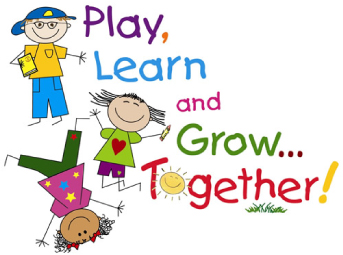 Lucas  Alfaro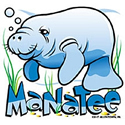 Charlotte  BirkbeckIris  DonarRowan  GoffJanessa  HarrisLaila  Khan	Mia  LipinskiRonan  McFeetersDominic  MontelioneJames  MorrisonBrooklyn  OleartchickDylan  PaholikAntonia Ponce ParraAddie  RussellJeremy SchlozEmma  Stevens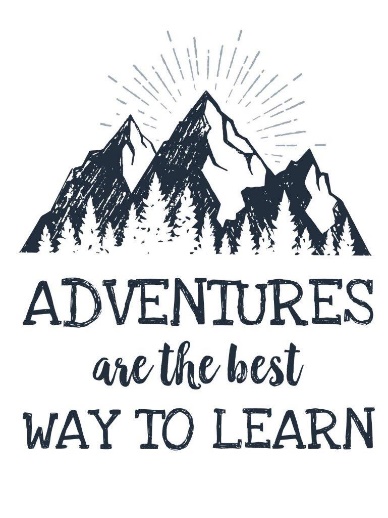 Greysen  ThompsonElias  TorresKori  Voeghtly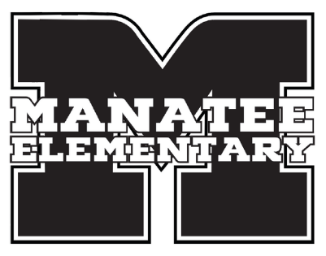 Jack  Wurtz